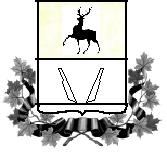 Муниципальное бюджетное общеобразовательное учреждениеРазинская средняя школаЛукояновского муниципального районаНижегородской областиПРИКАЗ04.09.2016 г.	№ 218р. п. им. Ст. РазинаОб утверждении плана мероприятий («дорожной карты») «Организация и проведение государственной итоговой аттестации по образовательным программам основного общего и среднего общего образования в МБОУ Разинской СШ в 2017 году»В соответствии с приказом министерства образования Нижегородской области от 09.08.2016 г. № 3005 "Об утверждении плана мероприятий ("дорожной карты") "Организация и проведение государственной итоговой аттестации по образовательным программам основного общего и среднего общего образования на территории Нижегородской области в 2017 году", приказа отдела образования Лукояновского муниципального района от 16.08.2016 № 187 «Об утверждении плана мероприятий («дорожной карты») «Организация и проведение государственной итоговой аттестации по образовательным программам основного общего и среднего общего образования на территории Лукояновского муниципального района в 2017году» приказываю:1.  Заместителю директора по УВР (Пономарева Т. А.):разработать школьный план мероприятий ("дорожная карта") "Организация и проведение государственной итоговой аттестации по образовательным программам основного общего и среднего общего образования в МБОУ Разинская СШ в 2017 году" в срок до15 сентября. Утвердить прилагаемый план мероприятий ("дорожную карту") "Организация и проведение государственной итоговой аттестации по образовательным программам основного общего и среднего общего образования в МБОУ Разинская СШ в 2017 году". Руководствоваться при подготовке и проведении государственной итоговой аттестации по образовательным программам основного общего и среднего общего образования настоящим приказом и приказом отдела образования Лукояновского муниципального района от 16.08.2016 г. №187 «Об утверждении плана мероприятий («дорожная карта») «Организация и проведение государственной итоговой аттестации по образовательным программам основного общего и среднего общего образования на территории Лукояновского муниципального района в 2017 году». 4.  Контроль за исполнением приказа оставляю за собой.Директор	А. А. Буяров